Информация  Об условиях для самоподготовки в общежитииСамоподготовка к учебным занятиям  у студентов, проживающих в общежитии проходит в комнате 312  на 3 этаже. Расписание работы комнаты для самоподготовки  с 15.00 до 20.00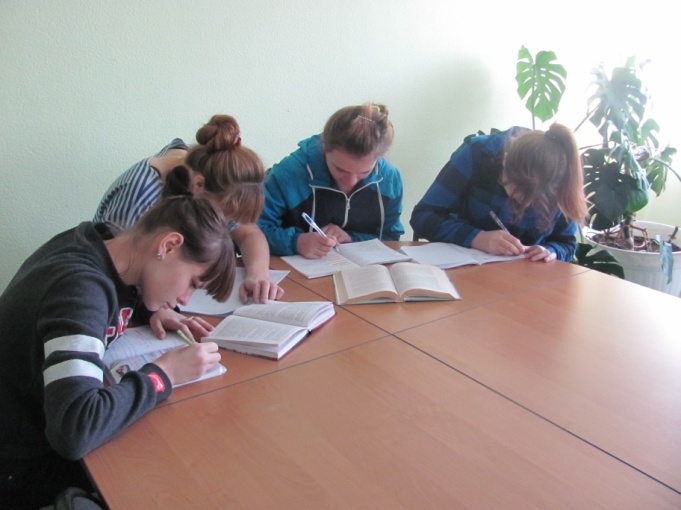 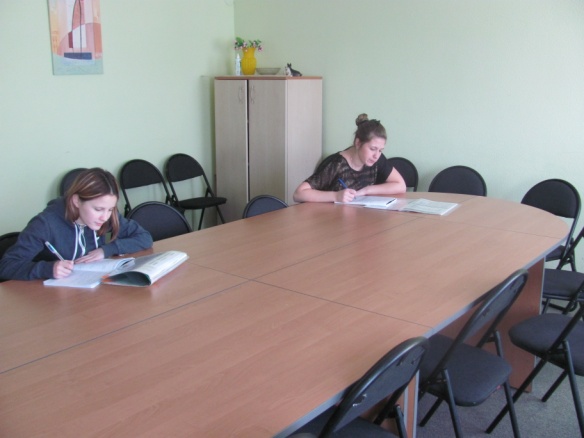 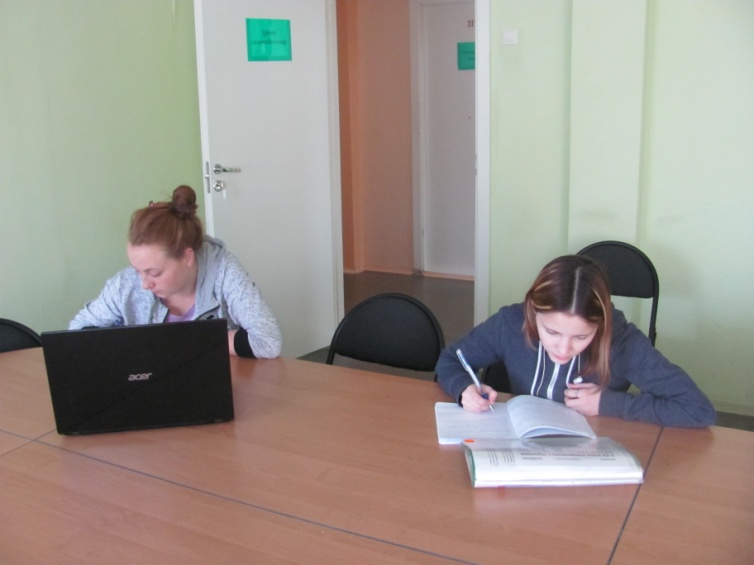 